Информационно- методический дистанционный центр «ОЛИМП»  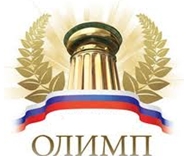 Адрес сайта: http://konkursolimp.ru/Сайт является зарегистрированным в Российской Федерации средством массовой информации.Свидетельство о регистрации ЭЛ № ФС 77-61641 от 07.05.2015 года.АДРЕС электронной почты - olimpumnik@yandex.ruТелефон для справок - 8 905 910 71 54проводитВсероссийскую викторину  «Безопасность в чрезвычайных ситуациях. Термины и основные понятия».Тематика викторины: основы безопасности жизнедеятельности.Сроки проведения викторины/олимпиады: 05 октября 2016 года- 31 декабря 2016 года.Заявки принимаются до 31 декабря 2016 года включительно.Результаты будут опубликованы на сайте не позднее 25 января 2017 года.После опубликования результатов на сайте, происходит рассылка наградных материалов (до  15 февраля 2017 года).Участники викторины/олимпиады:учащиеся школ, лицеев, гимназий и других образовательных учреждений всех типов,  студенты (обучающиеся) учреждений  НПО,СПО и все желающие. Участие индивидуальное.Для участия в викторине/олимпиаде необходимо:1. Оплатить организационный взнос за участие (150 рублей за одного участника).2. Заполнить  заявку  на участие в викторине/олимпиаде, заполнить таблицу для ответов , приложить отсканированную копию квитанции об оплате.  Отправить  файлы в формате «Word» с выполненными заданиями на электронный адрес  olimpumnik@yandex.ru  в сроки проведения викторины/олимпиады.По результатам викторины/олимпиады будут определены победители, призеры  и участники, которые будут награждены дипломами и сертификатами. Координаторам и педагогам будут высланы сертификаты за подготовку учащихся.Организационный взнос за участие в конкурсе:150 рублей (электронный вариант) за одного участника (1-5 участников); 125 рублей (электронный вариант) участие более 5 учащихся (от 6 участников);100 рублей (электронный вариант) участие более 10 учащихся (от 11 участников).Организационный взнос группы участников может быть оплачен одной суммой!                                                    Оплата производится: 1.По квитанции Сбербанка (Приложение 2)скачать с сайта  http://konkursolimp.ru2. С сайта через  Яндекс.Деньги    http://konkursolimp.ru/oplata-za-uchastie/  Коллеги, дождитесь подтверждения получения работы. Вам ответят в течение 48 часов!Распределение оргвзносов:ИМЦ«ОЛИМП» проводит общероссийские педагогические конкурсы с целью выявления и награждения талантливых педагогов. Все поступающие оргвзносы от участников идут на покрытие расходов на изготовление и пересылку дипломов, и прочих сопутствующих расходов.Название викторины: «Безопасность в чрезвычайных ситуациях. Термины и основные понятия».Тематика викторины: основы безопасности жизнедеятельности.Уважаемые участники!Вам предлагается ряд заданий.Ответы необходимо записать в таблицу ответов (Приложение)!Внимательно читайте задания и инструкции к ним! Удачи!!!Вопросы викторины.По горизонтали:4. Ветер разрушительной силы и значительной продолжительности, скорость которого превышает 32 м/с.5. Гражданин, подготовленный и аттестованный на проведение аварийно-спасательных работ.6. Массовое, прогрессирующее во времени и пространстве в пределах определенного региона распространение инфекционной болезни людей, значительно превышающее обычно регистрируемый на данной территории уровень заболеваемости.9. Повышение уровня грунтовых вод, нарушающее нормальное использование территории, строительство и эксплуатацию расположенных на ней объектов.10. Сильный маломасштабный атмосферный вихрь диаметром до 1000 м, в котором воздух вращается со скоростью до 100 м/с, обладающий большой разрушительной силой11. Длительный очень сильный ветер со скоростью свыше 20 м/с, вызывающий сильные волнения на море и разрушения на суше.14.Фаза водного режима реки, ежегодно повторяющаяся в данных климатических условиях в один и тот же сезон, характеризующаяся наибольшей водностью, высоким и длительным подъемом уровня воды, и вызываемая снеготаянием или совместным таянием снега и ледников. 15. Резкое кратковременное усиление ветра до 20 - 30 м/с и выше, сопровождающееся изменением его направления, связанное с конвективными процессами.16.Твердые атмосферные осадки, состоящие из ледяных кристаллов или снежинок различной формы, выпадающих из облаков при температуре воздуха ниже 0 °С.По вертикали:1.Режимно-ограничительные мероприятия, предусматривающие наряду с усилением медицинского и ветеринарного наблюдения и проведением противоэпидемических, лечебно-профилактических и ветеринарно-санитарных мероприятий, ограничение перемещения и передвижения людей или сельскохозяйственных животных во всех сопредельных с зоной карантина административно-территориальных образованиях, которые создают зону обсервации.2. Выжигание в лесу напочвенных горючих материалов перед кромкой лесного пожара3. Атмосферное возмущение с пониженным давлением воздуха и ураганными скоростями ветра, возникающее в тропических широтах и вызывающее огромные разрушения и гибель людей. 6. Одновременное прогрессирующее во времени и пространстве в пределах определенного региона распространение инфекционной болезни среди большого числа одного или многих видов сельскохозяйственных животных, значительно превышающее обычно регистрируемый на данной территории уровень заболеваемости.7. Скопление продуктов конденсации в виде капель или кристаллов, взвешенных в воздухе непосредственно над поверхностью земли, сопровождающееся значительным ухудшением видимости.8.Защитное сооружение, в котором в течение определенного времени обеспечиваются условия для укрытия людей с целью защиты от современных средств поражения, поражающих факторов и воздействий опасных химических и радиоактивных веществ.10. Стремительный поток большой разрушительной силы, состоящий из смеси воды и рыхлообломочных пород, внезапно возникающий в бассейнах небольших горных рек в результате интенсивных дождей или бурного таяния снега, а также прорыва завалов и морен.12. Уменьшение до предельно допустимых норм загрязнения и заражения территории, объектов, воды, продовольствия, пищевого сырья и кормов радиоактивными и опасными химическими веществами путем дезактивации, дегазации и демеркуризации, а также опасными биологическими веществами путем дезинфекции и детоксикации.13. Массовое, прогрессирующее во времени и пространстве инфекционное заболевание сельскохозяйственных растений и/или резкое увеличение численности вредителей растений, сопровождающееся массовой гибелью сельскохозяйственных культур и снижением их продуктивности.Ответы на вопросы.Ф.И.О. участника ________________________Класс__________________________________Краткое наименование ОУ_______________Регион_______________________________________Таблица для ответовЗаявка на участие в викторине«Безопасность в чрезвычайных ситуациях. Термины и основные понятия».ВНИМАНИЕ! СУММА В КВИТАНЦИИ МЕНЯЕТСЯ.3128121045761391 5111614№ По горизонтали№По вертикали415263961071181410151216131Фамилия имя участника 2 Класс3Краткое наименование образовательного учреждения4Адрес участника (край, область, город, село)5ФИО координатора (руководителя)6Должность координатора7e-mail образовательного учреждения8e-mail личный9Разрешаю использовать указанную мною электронную почту для рассылки информации о проектах ИМЦ